                                                                                                   CURSO:…………                                                                                                        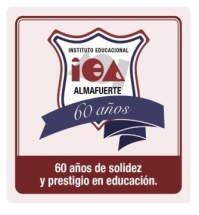                                                                                                    CICLO LECTIVO 20…..              FICHA  DE  ACTUALIZACIÓN  DE  DATOSNOTA: esta ficha será llenada y firmada por el padre, madre o tutor. Escribirá con precisión todos sus nombres, de acuerdo con  de Nacimiento, no aceptándose iniciales. Es responsable de la exactitud de los datos de esta ficha._________________________________                _____________________________FIRMA DEL PADRE, MADRE, TUTOR                      ACLARACIÓN DE FIRMAMAIL DE CONTACTO________________________________Apellido y nombres del ALUMNO__________________________________________   D.N.I. Nº:_________________Fecha de nacimiento: Día:…….Mes:………..Año:……..   Edad:_____________Lugar de Nacimiento:___________________________________   Nacionalidad:____________________Teléfono:_______________________________   Domicilio: Calle:______________________________________Nº________________   Localidad:___________________________Código_________Prov:________________   Apellido y nombres del PADRE:___________________________________________   Nacionalidad:_________________________¿Vive?______DNI Nº________________   Profesión:______________________Domicilio:_______________________________   Teléfono:__________________________Celular:______________________________   Apellido y nombres de :_________________________________________   Nacionalidad:_________________________¿Vive?______DNI Nº________________   Profesión:______________________Domicilio:_______________________________   Teléfono:__________________________Celular:______________________________   TUTOR O APODERADO:_______________________________________________   Nacionalidad:_________________________¿Vive?______DNI Nº________________   Profesión:______________________Domicilio:_______________________________  Teléfono:__________________________Celular:______________________________EN CASO DE URGENCIA: TELÉFONO:_____________     CELULAR:___________ (puede colocar más de uno)Corresponden a:________________________________________________________Durante el ciclo lectivo 20__, podrán retirar al alumno la/s siguiente/s persona/s autorizada/s dentro del horario escolar:__________________________                      ____________________________       APELLIDO Y NOMBRE                               APELLIDO Y NOMBRE__________________________                      _____________________________                    DNI                                                                      DNI__________________________                      ______________________________           PARENTESCO                                                   PARENTESCO__________________________                      ______________________________               TEL/CEL                                                              TEL/CEL                                   _____________________________                              FIRMA DEL PADRE, MADRE, TUTORNOTA: para retirar a los alumnos las personas autorizadas deberán presentar su documento